Remote Learning at The Cathedral Catholic Primary School – Sept 2021This plan outlines the three types of Remote Learning which will be offered to children if their learning is disrupted by Covid between September 2021 – July 2022. It is not anticipated that there will be a return to whole school closures nationally and class closures will be a last resort (see Covid Contingency Plan August 2021). However, it is likely that some children will have to miss school because they have asymptomatic Covid. It is also possible that, should there be a major Covid outbreak within school, whole classes may have to move to home learning for 10 school days. If your child is ill with Covid, or any other illness, they won’t be expected to complete any home learning.There are three different types of home learning available:  Example of Remote Learning Year ReceptionExample of Year 6 remote learning Type of remote learningType of remote learningType of remote learningIndividual isolationWhole class bubble closureWhole school lockdown closure Who is it for?This is for individual children who can’t attend school because they have Covid, but don’t have symptoms so can continue to access learning at home during isolation.This is for whole classes who have been moved to remote learning for 10 school days because there has been a significant outbreak which continues to spread.It is not expected that there will be a need to close the whole school as a result of Covid. However, should this be necessary, then this home learning will be provided.How will the learning be structured?As the teacher will still be teaching the rest of the class in school, lessons, the teacher will provide:Activities and work on Purple Mash related to learning in class.As the whole class will be working from home, the teacher will pivat to online teaching and teach a special unit of work designed for a two week bubble closure inline with the curriculum map. It will include at least 3 hours a day of learning, including:Reading/ phonics, Writing and Maths lessons & afternoon activities (see detailed plan over for details):  a timetable for the week with activities embedded with hyperlinks to videos, games and access to Purple MashWeekly welfare call to each child to check on learning and emotional wellbeing.  Video tutorials may be made by the teacher  Twice weekly Live calls via Zoom with the class.Feedback via Purple Mash.  Daily Afternoon Activities including wellbeing Wednesday.Activities that do not require screen time/internet.As the whole school will be absent from school for 10 days, the class teacher will work to support home learning. It will include at least 3 hours a day of learning, including: Reading/ phonics, Writing and Maths lessons & afternoon activities (see detailed plan over for details):  a timetable for the week with activities embedded with hyperlinks to videos, games and access to Purple MashWeekly welfare call to each child to check on learning and emotional wellbeing.  Video tutorials may be made by the teacher  Twice weekly Live calls via Zoom with the class.Feedback via Purple Mash.  Daily Afternoon Activities including wellbeing Wednesday.Activities that do not require screen time/internet. How will my child access the work?If child is in Y2-6 this will be put on Purple Mash account. If in R and KS1 access, instruction and activities will be emailed to parents who will access the work and support their child to complete the work. This will only be emailed or set on Purple Mash once it has been established that your child is well enough to complete home learning whilst self-isolating with Covid.Children who are ill with Covid will not be expected to complete home learning.The Remote learning timetable for that week will be put on the website on the class page. This will also be emailed to pupils in Year 5and 6 via Purple Mash. It will include a summary of the work to be completed in the following week.The Remote learning timetable for that week will be put on the website on the class page. This will also be emailed to pupils in Year 5and 6 via Purple Mash. It will include a summary of the work to be completed in the following week.What will the work include?Daily MathsDaily English and reading time ( Serial Mash KS2 Collins E books for KS1 RIndependent activities. Links to video lessons Daily ‘registration’ activitiesWorship and prayer opportunities. Live English or Maths teaching Full weekly English unit, including reading and writing with some teaching video & activities (1hour).  Full weekly maths unit (1hour). Daily Independent reading or Phonics (20mins).  Daily Maths practice (20mins).  Afternoon enquiry activities (Hist/Geog/Art/Science/RE) – developed across a number of weeks (1 hour/day).Daily ‘registration’ activitiesWorship and prayer opportunities. Live Teaching for Maths or English Full weekly English unit, including reading and writing with some teaching video & activities (1hour).  Full weekly maths unit (1hour). Daily Independent reading or Phonics (20mins).  Daily Maths practice (20mins).  Afternoon enquiry activities (Hist/Geog/Art/Science/RE) – developed across a number of weeks (1 hour/day).How will the teacher keep in touch with my child?As this will be a short absence of 10 days, the teacher will email the parent to check that they understand the home learning and be available via email to respond to any queries at the end of the day.A staff member will phone parents of children with Special Educational Needs or other vulnerabilities. Children with an EHCP will be supported in home learning through contact with their TA.The teacher will ‘check-in’ with all the children every week via a telephone call. The teacher will video call all children on a Monday to set the learning and a Friday to review learning. Teaching Assistants will complete individual video/phone  calls to hear children read if they are behind in this. Children with an EHCP will be supported in home learning through contact with class teacher/ 1-1 TA/SENCO The teacher will ‘check-in’ with all the children every week via a telephone call. The teacher will video call all children on on a Monday to set the learning and a Friday to review learning. Teaching Assistants will complete individual video/phone  calls to hear children read if they are behind in this. Children with an EHCP will be supported in home learning through contact with class teacher/ 1-1 TA/SENCO although most children with an EHCP will have a place in school.Will there be direct teaching or feedback?Work will be marked by the teacher online using Purple Mash platform. Yes- via purple mash or emailYes- via Purple Mash or email. What resources will my child need?Access to the internet via a laptop or tablet. Worksheets (downloaded from school website). Access to the internet via a laptop or tablet. School can loan these to families if children have limited access to these at home. Any specific learning resources will be sent home in a special ‘Bubble Closure Plan Pack’ in preparation for thisAccess to the internet via a laptop or tablet. School can provide these for families where families have limited access to these at home*. Exercise books, pens etc. have been sent home in advance. Reading scheme books are available on line via Serial Mash and Collins E books for KS1 and R.Daily PrayerApprox. 10 minsMorning Session 1Approx. 1 hourMorning Session 2Approx. 1 HourDaily PE SessionAfter Lunch Reading SessionApprox. 30 minsAfternoon Session Approx. 1 HourEnd of the Day StorytimeMonday – welcome to the week on Zoom with class teacher https://www.tentenresources.co.uk/prayers-for-home/34587235863403467q4/ Phonics – Group 1:https://www.youtube.com/watch?v=nlqMDXWEtXs&list=PLuGr6z2H2KNGLy2Tckcy8Kk8u10mXgcmi&index=84 Practice making the letter s out of playdough.Group 2:https://www.youtube.com/watch?v=WyeO5KFNtZU&list=PLuGr6z2H2KNGLy2Tckcy8Kk8u10mXgcmi&index=19 Play dragons den to practice reading real and nonsense words with the qu sound in.https://www.phonicsplay.co.uk/resources/phase/2/dragons-den Maths Begin by watching the following numberblocks episode:https://www.bbc.co.uk/iplayer/episode/b08pgksd/numberblocks-series-2-six Start by writing the numbers 1 – 6.Roll a dice with spots on (if you don’t have one, you can use this online one https://www.online-stopwatch.com/chance-games/roll-a-dice/). Can you match the number of spots on the dice to the correct numeral that you have written?Once you have practiced this, choose one of the challenges below to complete:Challenge 1: What things around your house can you find that link to the number 6? Can you see 6 of something? Maybe you can see some number 6’s around your house? See the PowerPoint set as a 2Do on Purple Mash of some examples that I found in my house. You can add your own photos to the PowerPoint for me to see.Challenge 2: Practice your subatising to 5 by using the PowerPoint saved as a 2Do on Purple Mash. Subatising is knowing what a number a pattern is showing without counting (just like we do with the dice. Soon we won’t need to count the spots, we will recognise the patterns). Repeat this activity and see if you can recognise the patterns quicker than the first time. Joe Wicks is doing some online PE Lessons. Join in with his lesson on his you tube channel.https://www.youtube.com/c/TheBodyCoachTV/videos Log in to Collins and read the book set for your group. Foxes: Rock PoolsBadgers: This is my kitSquirrels: Mess on the RocksOwls: Pam CatHedgehogs: Cat, Kid and DuckUTW .Last week we looked at where Chinese New Year started. This week, we are going to think about how Chinese new year is celebrated.Look at the PowerPoint saved as a 2Do on purple mash. What ways can you spot to celebrate Chinese New Year.Also saved as a 2Do is a video of a dragon dance.How does it make you feel? Did you like it?Complete one of the following activities:Activity 1: Make your own Chinese Dragon and create our own Dragon dance. There is template you can use on PurpleMash, or you can design your own dragon.Activity 2: Follow the instructions to make and decorate your own paper lantern.https://www.origami-resource-center.com/chinese-lantern.html I love seeing the things you create so please take a photo and email it, or upload it to your work section of purple mash for   me to see.CBEEBIES Story:https://www.bbc.co.uk/iplayer/episodes/b00jdlm2/cbeebies-bedtime-storiesMonday – welcome to the week on Zoom with class teacher Keeping fit and active is important, your challenge is to complete these tasks every day.MonTueWedWedThrThrFriKeeping fit and active is important, your challenge is to complete these tasks every day.Plank Challenge!How long can you keep the plank?!Film yourself in perfect plank position and upload it to Purple MashCircuit TrainingSet up a 5 activity circuit in your front room or garden – film yourself doing at least x3 repetitions of each exercise!Handstand Challenge!Can you balance on your hands? Can you balance on your hands for 1 minute? Can you balance on your hands for 1 minute whilst singing a song?  Can you balance on your hands for 1 minute whilst singing a song and drinking a glass of water?Prove it on video!Handstand Challenge!Can you balance on your hands? Can you balance on your hands for 1 minute? Can you balance on your hands for 1 minute whilst singing a song?  Can you balance on your hands for 1 minute whilst singing a song and drinking a glass of water?Prove it on video!Dance Challenge Use this YouTube to practise your dance moves –  https://www.youtube.com/watch?v=ayWUcybFbeI Dance Challenge Use this YouTube to practise your dance moves –  https://www.youtube.com/watch?v=ayWUcybFbeI One-legged wonder!How long can you balance on one leg?  Double it!Plan your day!These symbols will help you plan your day – they tell you what you need to do for each lesson.  UPLOAD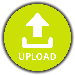 This means you will have to send back work to your teacher by uploading it on Purple Mash to be marked.  WORK OFFLINE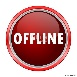 This means you do not need a device to complete the lesson – you can work anywhere and will not have to return any work.  This may include physical activity and project work.  WORK OFFLINEThis means you do not need a device to complete the lesson – you can work anywhere and will not have to return any work.  This may include physical activity and project work.  2DOS TO DO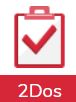 This means your tasks or challenges will be waiting in your 2dos – you may have to complete an activity, quiz or test.  You may have to return work – check for the upload symbol too!  2DOS TO DOThis means your tasks or challenges will be waiting in your 2dos – you may have to complete an activity, quiz or test.  You may have to return work – check for the upload symbol too!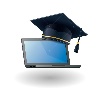                 WORK ONLINEThis means you may have to visit a website, take part in an Oak Academy or White Rose lesson or complete a task online but not in Purple Mash.PURPLE MASH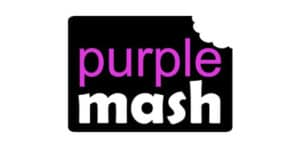 This means you may have to complete a task in Purple Mash that hasn’t been set as a 2do – you may need to collaborate on a plan, report or document or add to a blog or game.Daily PrayerApprox. 10 minsMorning Session 1 Approx. 1 hourMorning Session 2Approx. 1 HourAfter Lunch Reading Session  Approx. 30 minsAfternoon Session Approx. 1 HourAfternoon Session Approx. 1 HourAfternoon Session Approx. 1 HourAfternoon Session Approx. 1 HourMondayTen: Ten Resources  Monday Assembly             Ten: Ten Resources  Daily Prayershttps://www.cathedral.lancs.sch.uk/curriculum/re Maths:  Time 4PLT – past SAT time QuestionsUnpack – allow time to answer -peer markhttps://www.bbc.co.uk/bitesize/topics/zhk82hv/articles/zcmdwxs English: The Curse of Cogston House P11- 23What words and phrases are used to describe what’s happening to Alice? Gather and collate examples in small groups on Flipchart paper.In small groups act out/still tableaux of how Alice is trapped.Guided Reading: Reading for Pleasure30 mins of pure, uninterrupted reading for pleasureGuided Reading CarouselEnglish 2: TLEMIn table groups (4 max) – discuss possible motives, opportunity and means -what has happened to Salim?Write up in books.DT – Continuation in Cross-StitchDesigning your cartouche and stitchingDT – Continuation in Cross-StitchDesigning your cartouche and stitchingMonday News TimeNewsroundWatch today’s episode and discusshttps://www.bbc.co.uk/cbbc/watchMondayTen: Ten Resources  Monday Assembly             Ten: Ten Resources  Daily Prayershttps://www.cathedral.lancs.sch.uk/curriculum/re Welcome to the week welfare zoom call from your class teacherWelcome to the week welfare zoom call from your class teacherWelcome to the week welfare zoom call from your class teacherWelcome to the week welfare zoom call from your class teacherWelcome to the week welfare zoom call from your class teacherWelcome to the week welfare zoom call from your class teacherWelcome to the week welfare zoom call from your class teacherTuesdayTen: Ten Resources  Monday Assembly             Ten: Ten Resources  Daily Prayershttps://www.cathedral.lancs.sch.uk/curriculum/re Maths:  Time 5Time Bingo CardsEXT: NRICH extension exercises for extra investigation  https://nrich.maths.org/9027 https://www.bbc.co.uk/bitesize/topics/zhk82hv/articles/zcmdwxs GUITARGuided Reading: Reading for Pleasure30 mins of pure, uninterrupted reading for pleasureGuided Reading CarouselSCIENCE:  To use a simple dichotomous key to classify organismsPaired Task for Mixed Ability Peer support WorkingChn to complete the first classification key activity, explain chn must imagine that they are scientists that have discovered nine new amphibian species. Pairs must correctly classify each species by matching its photograph with the correct species name. Chn must look carefully at each photograph to identify key features that might help them identify each species, before working their way through the classification key.SCIENCE:  To use a simple dichotomous key to classify organismsPaired Task for Mixed Ability Peer support WorkingChn to complete the first classification key activity, explain chn must imagine that they are scientists that have discovered nine new amphibian species. Pairs must correctly classify each species by matching its photograph with the correct species name. Chn must look carefully at each photograph to identify key features that might help them identify each species, before working their way through the classification key.SCIENCE:  To use a simple dichotomous key to classify organismsPaired Task for Mixed Ability Peer support WorkingChn to complete the first classification key activity, explain chn must imagine that they are scientists that have discovered nine new amphibian species. Pairs must correctly classify each species by matching its photograph with the correct species name. Chn must look carefully at each photograph to identify key features that might help them identify each species, before working their way through the classification key.SCIENCE:  To use a simple dichotomous key to classify organismsPaired Task for Mixed Ability Peer support WorkingChn to complete the first classification key activity, explain chn must imagine that they are scientists that have discovered nine new amphibian species. Pairs must correctly classify each species by matching its photograph with the correct species name. Chn must look carefully at each photograph to identify key features that might help them identify each species, before working their way through the classification key.WednesdayTen: Ten Resources  Monday Assembly             Ten: Ten Resources  Daily Prayershttps://www.cathedral.lancs.sch.uk/curriculum/re Maths:  Time 6Building a water clock.https://www.bbc.co.uk/bitesize/topics/zkfycdm ENGLISH  The Curse of Cogston House P23Building Tension and suspense – use PPT – children to write their own description – add to the unease – building and building like the tightening of a screw.Guided Reading: Reading for Pleasure30 mins of pure, uninterrupted reading for pleasureGuided Reading CarouselWELLBEING WEDNESDAYThis afternoon will be a ‘screen-free’ session. You should complete tasks and record them in your Project Book Pick one from red and one from blue.Art: Mindful ColouringArt: PaintCraft: Music: Compose a piece of music on glockenspiel in a group or on your ownMake:  Lent Prayer 2:30pm WELLBEING WEDNESDAYThis afternoon will be a ‘screen-free’ session. You should complete tasks and record them in your Project Book Pick one from red and one from blue.Art: Mindful ColouringArt: PaintCraft: Music: Compose a piece of music on glockenspiel in a group or on your ownMake:  Lent Prayer 2:30pm WELLBEING WEDNESDAYThis afternoon will be a ‘screen-free’ session. You should complete tasks and record them in your Project Book Pick one from red and one from blue.Art: Mindful ColouringArt: PaintCraft: Music: Compose a piece of music on glockenspiel in a group or on your ownMake:  Lent Prayer 2:30pm WELLBEING WEDNESDAYThis afternoon will be a ‘screen-free’ session. You should complete tasks and record them in your Project Book Pick one from red and one from blue.Art: Mindful ColouringArt: PaintCraft: Music: Compose a piece of music on glockenspiel in a group or on your ownMake:  Lent Prayer 2:30pm ThursdayTen: Ten Resources  Monday Assembly             Ten: Ten Resources  Daily Prayershttps://www.cathedral.lancs.sch.uk/curriculum/re Maths: Arithmetic Test 11aRE  To know that Christians believe that suffering and death lead to new life.Choice & ChallengeChallenge AChn to draw a picture of the development of the growth of a grain of wheat from planting the seed to harvesting it at each stage.   Around it draw/write as many ways in which their life is ‘fruitful’ for themselves and others and the reasons why, making links with the scripture studied.Challenge BUsing the reading, ‘From death to life’ John 12: 24-25, draw scenarios from their own daily lives which require them to change their ways to illustrate the messages within the scripture – use comic proforma.Challenge CChn to illustrate examples of how to sacrifice oneself to help others using picture of winter grain.Guided Reading: Reading for Pleasure30 mins of pure, uninterrupted reading for pleasureGuided Reading CarouselRE  To know what Christians learn from the death and resurrection of Jesus.Choice and ChallengeDesign a piece of artwork to reflect learning in this topic, showing understanding that: - sometimes we have to die to ourselves and what we want to do in order to bring new life/hope/love to others.  E.g. giving up time to visit someone who is ill;  donating money we have saved for a book to a charity;- Jesus’ death led to new life: his love and goodness overcame all evil and he showed us that death is not the end.RE  To know what Christians learn from the death and resurrection of Jesus.Choice and ChallengeDesign a piece of artwork to reflect learning in this topic, showing understanding that: - sometimes we have to die to ourselves and what we want to do in order to bring new life/hope/love to others.  E.g. giving up time to visit someone who is ill;  donating money we have saved for a book to a charity;- Jesus’ death led to new life: his love and goodness overcame all evil and he showed us that death is not the end.PE – Invasion Games FootballDribbling and Passing Skills – check your Purple Mash 2dos for activities and exercises.PE – Invasion Games FootballDribbling and Passing Skills – check your Purple Mash 2dos for activities and exercises.FridayTen: Ten Resources  Monday Assembly             Ten: Ten Resources  Daily Prayershttps://www.cathedral.lancs.sch.uk/curriculum/re Iranian New Year!Nowruz – PowerPointIndependent Activity-https://www.npr.org/sections/thesalt/2016/03/20/471174857/nowruz-persian-new-years-table-celebrates-spring-deliciously?t=1615395566286 Write Greeting card in FarsiDraw/paint haftseen tablePaint eggs – using felt tips.https://alphamom.com/family-fun/holidays/hand-painted-eggs-for-nowruz/ Iranian New Year!Nowruz – PowerPointIndependent Activity-https://www.npr.org/sections/thesalt/2016/03/20/471174857/nowruz-persian-new-years-table-celebrates-spring-deliciously?t=1615395566286 Write Greeting card in FarsiDraw/paint haftseen tablePaint eggs – using felt tips.https://alphamom.com/family-fun/holidays/hand-painted-eggs-for-nowruz/ Guided Reading: Iranian New Year Reading ComprehensionIndependent TaskProject BooksCross-stitchAncient Egyptian BlogsIndependent TaskProject BooksCross-stitchAncient Egyptian BlogsPE – Fitness CircuitsCompletion of planking to sit-ups, star-jumps to burpees!PE – Fitness CircuitsCompletion of planking to sit-ups, star-jumps to burpees!